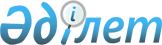 О внесении изменений и дополнений в приказ Министра внутренних дел Республики Казахстан № 631 от 28 ноября 2011 года "О некоторых вопросах документирования и регистрации населения Республики Казахстан"
					
			Утративший силу
			
			
		
					Приказ Министра внутренних дел Республики Казахстан от 20 ноября 2012 года № 618. Зарегистрирован в Министерстве юстиции Республики Казахстан 24 декабря 2012 № 8209. Утратил силу приказом и.о. Министра внутренних дел Республики Казахстан от 31 июля 2015 года № 650      Сноска. Утратил силу приказом и.о. Министра внутренних дел РК от 31.07.2015 № 650.      Во исполнения постановлений Правительства Республики Казахстан от 1 декабря 2011 года № 1427 «Об утверждении Правил регистрации внутренних мигрантов и внесении изменений в некоторые решения Правительства Республики Казахстан», от 17 февраля 2012 года № 231 «О внесении изменений в постановление Правительства Республики Казахстан от 26 октября 2009 года № 1669 «Об утверждении стандарта государственной услуги «Выдача адресных справок с места жительства» и от 20 июля 2010 года № 745 «Об утверждении реестра государственных услуг, оказываемых физическим и юридическим лицам», ПРИКАЗЫВАЮ:



      1. Внести в приказ Министра внутренних дел Республики Казахстан от 28 ноября 2011 года № 631 «О некоторых вопросах документирования и регистрации населения Республики Казахстан» (зарегистрированный в Реестре государственной регистрации нормативных правовых актов за № 7324, опубликованный в газете «Казахстанская правда» от 15 февраля 2012 года, № 47 (26866)), следующие изменения и дополнения:



      в Инструкции о применении Правил документирования и регистрации населения Республики Казахстан, утвержденной указанным приказом:



      пункт 18 изложить в следующей редакции:

      «18. При заполнении формуляра необходимо руководствоваться следующим.

      Поле без номера «ПАСПОРТ, УДОСТОВЕРЕНИЕ ЛИЧНОСТИ ВЫДАЕТСЯ» заполняется в соответствии с видом заказываемого документа путем проставления заглавной латинской буквы для удостоверения личности и паспорта - «N». В случае, если гражданин получает только удостоверение личности или только паспорт, во втором поле проставляется прочерк.

      В поле 1 «ПАСПОРТ, УДОСТОВЕРЕНИЕ ЛИЧНОСТИ ВЫДАЕТСЯ» указывается код одной или нескольких причин (до 7 кодов) заполнения формуляра, например, перемена фамилии «04», утрата удостоверения личности «09», смена юридического адреса «10» и т.д.

      Коды в информационном поле 1 указываются в следующем порядке:

      Код «00» указывается при заполнении формуляра на выдачу паспорта детям до 16-ти лет, при этом в полях 9, 10, 11 записываются данные свидетельства о рождении. Для проведения идентификации личности детей, их личное присутствие обязательно.

      Для оформления формуляра предъявляется удостоверение личности одного из родителей, адресная справка, подтверждающая регистрацию ребенка по месту постоянного жительства. На свободном месте оборотной стороны формуляра указываются и заверяются паспортной гербовой печатью номер, дата и орган выдачи документа, удостоверяющего личность, одного из родителей, а также индивидуальный идентификационный номер (при его наличии).

      Код «01» указывается для граждан, достигших 16-летнего возраста, при этом в полях 9, 10, 11 записываются данные свидетельства о рождении.

      В случае если гражданин до достижения им 16-летнего возраста уже получал паспорт, то при заполнении формуляра по достижению 16-летнего возраста в полях 9, 10, 11 указываются данные его паспорта, а на свободном месте оборотной стороны формуляра записываются данные свидетельства о рождении, заверяемые паспортной гербовой печатью.

      При оформлении документов, удостоверяющих личность, гражданам, достигшим 16-летнего возраста, на основании свидетельства о рождении предъявляется удостоверение личности одного из родителей, книга регистрации граждан или адресная справка, подтверждающая регистрацию лица по месту постоянного жительства.

      Заполнение формуляров на основании свидетельств о рождении лицам, родившимся за пределами республики, производится по документам, отвечающим нормам международных договоров, за исключением свидетельств о рождении, выданных загранучреждениями Республики Казахстан.

      «Код «04» указывается при перемене гражданином Ф.И.О., при этом в полях 9, 10, 11 записываются данные прежнего удостоверения личности, в поле 5 - прежняя фамилия, а под полями 3 и 4 - прежние имя, отчество гражданина. В случае изменения Ф.И.О. гражданина с внесением записи в акт гражданского состояния, данные свидетельства о перемене установочных данных, свидетельства о заключении (расторжении) брака указываются на свободном месте оборотной стороны формуляра и заверяются паспортной гербовой печатью».

      Со дня государственной регистрации заключения (расторжения) брака гражданин в месячный срок обменивает документы, удостоверяющие личность.

      Код «05» указывается при перемене гражданином даты рождения, при этом в полях 9, 10, 11 записываются данные прежнего удостоверения личности. На свободном месте оборотной стороны формуляра указываются данные свидетельства о перемене даты рождения, заверяемые паспортной гербовой печатью. Заполнение формуляра на выдачу паспорта, удостоверения личности по изменению установочных данных (коды «04», «05») производится после вынесения заключения по перемене установочных данных по форме, согласно приложению 10 (далее - заключение о перемене установочных данных), за исключением случаев перемены фамилии по заключению (расторжению) брака, фамилий и отчеств по национальным традициям - лицам казахской национальности.

      «Для установления достоверности перемены установочных данных, уполномоченным сотрудником документирования и регистрации населения формируется проверочный материал, в который входят следующие документы:

      заявление гражданина в произвольной форме о перемене установочных данных;

      копия книги регистрации граждан;

      свидетельство о перемене установочных данных (копия в проверочный материал);

      копия актовой записи о рождении;

      документ, подлежащий замене (удостоверение личности, паспорт).

      При подтверждении обоснованности заявления о перемене установочных данных, уполномоченным сотрудником документирования и регистрации населения в срок до двух рабочих дней выносится заключение по перемене установочных данных, которое утверждается начальником Управления (отдела) внутренних дел или его заместителем. Регистрация заключения производится в журнале регистрации заключений по перемене установочных данных, национальности, места рождения, по проверке личности и выдаче документов, удостоверяющих личность, об утрате паспорта образца 1974 года по форме, согласно приложению 11 (далее - журнал регистрации заключений). Проверочный материал формируется в отдельное номенклатурное дело.

      Код «06» указывается в случае обнаружения ошибок в выпущенных документах, удостоверяющих личность. При этом в полях 9, 10, 11 записываются данные удостоверения личности, в котором обнаружена ошибка, или паспорта, если он оформлялся отдельно от удостоверения личности. В случае, если в изготовленных документах, удостоверяющих личность, допущен производственный брак, то вместе с вновь оформленным формуляром следует высылать в КМП МВД прежний формуляр и документ с допущенной ошибкой. При этом они высылаются отдельным реестром без включения в общие списки, а изготовление повторных документов, удостоверяющих личность, производится за счет Республиканского государственного предприятия «Информационно-производственный центр» Министерства внутренних дел Республики Казахстан (далее - РГП «ИПЦ»). После изготовления нового документа прежний (с ошибкой) уничтожается в РГП «ИПЦ» как производственный брак, а оба формуляра с изготовленным документом возвращаются по месту заполнения. Если ошибки допущены по вине уполномоченных сотрудников документирования и регистрации населения, заполнивших формуляр, то в КМП МВД направляется формуляр с произведенной в нем записью на оборотной стороне о неточности с указанием поля, в котором была обнаружена ошибка, заверяемой паспортной гербовой печатью, с приложением копии подтверждающего документа. Документ с допущенной ошибкой уничтожается органом внутренних дел в порядке, в установленном пунктом 49 настоящей Инструкции.

      При выявлении несоответствия фотографии гражданина в базе данных с фотоизображением в документе, удостоверяющим личность, уполномоченным сотрудником документирования и регистрации населения производится обязательная проверка личности документируемого и причин несоответствия в документах. По результатам проверки составляется протокол опознания личности гражданина по форме, согласно приложению 12 (далее - протокол опознания личности гражданина). Протокол опознания личности гражданина составляется по его фотокарточке, предъявляемой одновременно с фотокарточками других лиц, по возможности сходных по внешности с опознаваемым, в количестве не менее трех, с привлечением близких родственников либо лиц, знающих гражданина не менее 10 лет (от двух и более человек), после чего в течение двух рабочих дней выносится заключение и направляется в КМП МВД вместе с формуляром и актом об уничтожении недействительных паспортов, удостоверений личности, паспортов образца 1974 года, временных удостоверений личности, удостоверений жителя погранзоны, бланков формуляров, испорченных при заполнении, составленным по форме, согласно приложению 13 (далее - акт об уничтожении). Регистрация заключения производится в журнале регистрации заключений.

      Код «07» указывается в случаях непригодности документа к использованию (порча, ветхость, технические дефекты, использование всех страниц паспорта, отсутствие индивидуального идентификационного номера (далее - ИИН) в документе, удостоверяющем личность). При этом в полях 9, 10, 11 записываются данные непригодного документа, а на свободном месте оборотной стороны формуляра указывается конкретная причина недействительности документа. Непригодный к использованию документ в связи с порчей, ветхостью, невозможностью идентификации личности изымается при заполнении формуляра, при этом по желанию гражданина выдается временное удостоверение личности.

      Также, код «07» указывается при оформлении формуляра на основании документа, введенного в разряд недействительных в базе данных по причине «невостребованный».

      Код «08» указывается при изменении гражданином своей национальности.

      Запись о национальности в паспорте и удостоверении личности производится в соответствии с национальностью родителей. При различных национальностях родителей гражданин Республики Казахстан имеет право добровольного выбора национальности по отцу или матери.

      В случае, когда национальность родителей неизвестна, ее определяет в соответствии со статьей 19 Конституции Республики Казахстан владелец документа.

      Изменение записи о национальности, в паспортах и удостоверениях личности граждан, производится по их письменному заявлению органами внутренних дел на основании свидетельства о рождении и других документов, подтверждающих обоснованность ходатайства.

      При подтверждении обоснованности заявления об изменении национальности, уполномоченным сотрудником документирования и регистрации населения в срок до двух рабочих дней выносится заключение по изменению национальности, которое утверждается начальником Управления (отдела) внутренних дел или его заместителем и регистрируется в журнале регистрации заключений. Проверочный материал формируется в отдельное номенклатурное дело.

      В полях 9, 10, 11 формуляра записываются данные прежнего удостоверения личности (или паспорта - для проживающих за границей), а на свободном месте оборотной стороны формуляра записываются номер и дата заключения по изменению национальности, которые заверяются паспортной гербовой печатью. В поле 8 записывается новая национальность гражданина, а под полем 8 - прежняя национальность.

      Одновременно уполномоченным сотрудником документирования и регистрации населения гражданину выдается справка об изменении записи о национальности, которая предъявляется в органы записи актов гражданского состояния (далее - ЗАГС) по месту его постоянного жительства для внесения изменений в сведения о национальности в соответствующих записях актов гражданского состояния.

      Этот же код «08» указывается при заполнении формуляра, когда гражданин меняет документы, удостоверяющие личность, в связи с желанием не указывать в них национальность. Поле 8 не заполняется, в нем проставляется код «999».

      Споры об изменении записи о национальности в паспортах, удостоверениях личности граждан разрешаются в судебном порядке.

      В виде исключения разрешается изменение записи о национальности в паспортах, удостоверениях личности граждан Республики Казахстан, насильственно переселенных в период репрессий на территорию Республики Казахстан. Изменение национальности производится на основании справок о реабилитации, выдаваемых в соответствии с Законом Республики Казахстан от 20 марта 1994 года № 1612 «О реабилитации жертв массовых политических репрессий» в том же порядке.

      Код «09» указывается при заполнении формуляра по причине утраты гражданином удостоверения личности.

      Граждане, утратившие удостоверения личности подают в органы внутренних дел по месту регистрации письменное заявление с указанием где, когда и при каких обстоятельствах утрачен документ по форме, согласно приложению 14, и книгу регистрации граждан или адресную справку, подтверждающие адрес постоянной регистрации.

      В случае если гражданин ранее был документирован в этом же подразделении органа внутренних дел, проверка на подтверждение личности и выдачу сведений об утраченном удостоверении личности производится уполномоченным сотрудником документирования и регистрации населения в базе данных по номеру удостоверения личности, указанному в книге регистрации граждан, предоставляемой гражданином при обращении в орган внутренних дел.

      Проверка на подтверждение личности и выдачу сведений об утраченном удостоверении личности производится уполномоченным сотрудником документирования и регистрации населения в информационной базе данных документированного населения Республики Казахстан.

      При отсутствии подлинника формуляра в картотеке, составляется акт об утрате подлинника формуляра.

      Для подтверждения личности и сведений об утраченном удостоверении личности, из КМП МВД запрашивается информация из базы данных с фотографией, заверенная паспортной гербовой печатью КМП МВД.

      В случае обращения граждан, утраченные удостоверения личности которых, были получены в других регионах, подразделения миграционной полиции, в которых отсутствуют РП ДРН, направляют запрос о предоставлении копии формуляра (формы-1 (для паспортов образца 1974 года)), по форме согласно приложению 15, с фотографией для подтверждения тождественности владельца документа и выдачи сведений об утраченном документе по месту его получения.

      Ответ на запрос о предоставлении копии формуляра (формы-1) по форме, согласно приложению 16, направляется не позднее следующего дня после поступления заявления от гражданина.

      Запросы, связанные с утратой документов, удостоверяющих личность, направляются не позднее следующего рабочего дня после поступления заявлений граждан, а ответы высылаются инициаторам запросов не позднее 48 часов после их поступления».

      В полях 9, 10, 11 формуляра записываются данные утраченного удостоверения личности. При наличии паспорта в полях 9, 10, 11 указываются данные имеющегося паспорта. На оборотной стороне формуляра записывается номер и дата заявления гражданина по восстановлению утраченного документа.

      При наличии у гражданина одного из документов, удостоверяющих личность (удостоверения личности или паспорта) идентификация личности производится в базе данных по имеющемуся документу.

      В случае утраты гражданами удостоверений личности при переезде к новому месту жительства, восстановление утраченных документов производится органами внутренних дел по новому месту регистрации.

      Найденные удостоверения личности, поступившие в органы внутренних дел и не истребованные их владельцами в течение одного года со дня поступления, уничтожаются в порядке, установленном пунктом 48 настоящей Инструкции, как найденные, но неистребованные.

      По заявлению гражданина, заявившего об утрате удостоверения личности, выдается временное удостоверение личности, по которому он регистрируется по месту жительства.

      При утрате удостоверения личности не по месту проживания, органами внутренних дел при обращении граждан временное удостоверение личности выдается для возвращения к месту постоянного жительства, проверка на подтверждение личности и выдачу утраченного удостоверения личности производится уполномоченным сотрудником документирования и регистрации населения по базе данных.

      Код «10» указывается при перемене гражданином юридического адреса.

      Если при перемене юридического адреса внутри города или области у гражданина в графе «юридический адрес» удостоверения личности указан только город или область его проживания, замена удостоверения личности не производится.

      Если в удостоверении личности указан полный юридический адрес (город, район, улица, дом, квартира), который не соответствует новому адресу регистрации, требуется замена удостоверения личности.

      В полях 9, 10, 11 записываются данные удостоверения личности гражданина. При этом обязательно заполняется поле 14 (прежний адрес регистрации).

      Код «11» указывается в случаях, если удостоверение личности и паспорт оформляются впервые: при предъявлении паспорта бывшего СССР образца 1974 года или его восстановления по утрате, удостоверения лица без гражданства, при наличии справки, подтверждающей принадлежность к гражданству Республики Казахстан, по форме согласно приложению 5 (далее - справка формы-5) к Инструкции по рассмотрению органами внутренних дел Республики Казахстан вопросов, связанных с гражданством Республики Казахстан, утвержденной приказом Министра внутренних дел Республики Казахстан от 23 августа 2002 года № 556 (зарегистрированного в Реестре государственной регистрации нормативных правовых актов № 2045).

      Для документирования по паспортам бывшего СССР образца 1974 года от граждан принимаются: заявление в произвольной форме с указанием причин несвоевременного получения документов, удостоверяющих личность, подробная автобиография с указанием всех мест проживания, учебы, работы, паспорт бывшего СССР образца 1974 года, книга регистрации граждан или адресная справка, военный билет для военнообязанных (либо документ, подтверждающий сведения о воинском учете). Копии паспорта бывшего СССР образца 1974 года, книги регистрации граждан, военного билета (либо документа, подтверждающего сведения о воинском учете), заверенные уполномоченным сотрудником документирования и регистрации населения, в порядке, установленном пунктом 20 настоящей Инструкции, приобщаются к проверочному материалу.

      При возникновении сомнений в подлинности штампов регистрации в паспортах, либо их отсутствии, уполномоченным сотрудником документирования и регистрации населения производится проверка гражданина на законность регистрации на территории Республики Казахстан для подтверждения гражданства. Сведения о регистрации проверяются по картотеке территориальных органов внутренних дел, по хозяйственным книгам сельских, аульных округов. Для выяснения факта регистрации запросы производятся по прежним местам проживания.

      Для подтверждения выдачи паспорта данному лицу и тождественности фотографий, а также осуществления проверки на предмет наличия особых отметок (о гражданстве иностранного государства, обмене, утрате паспорта, запросах компетентных органов) в орган, выдавший данный паспорт, уполномоченным сотрудником документирования и регистрации населения, в обязательном порядке, направляется запрос о предоставлении копии формуляра (формы-1) согласно приложению 15 с фотографией и записи из книги формы-2 учета паспортов образца 1974 года (далее - книга ф-2), подтверждающей его выдачу. Ответ на запрос направляется по форме, согласно приложению 16.

      Копия формы-1 и сведения с записью из книги ф-2, заверенные паспортной гербовой печатью, приобщаются к проверочному материалу.

      Также, уполномоченным сотрудником документирования и регистрации населения производится проверка гражданина по учетам выхода из гражданства Республики Казахстан, либо его утраты, выезда на постоянное место жительство за пределы республики, регистрации на территории республики как иностранца. Сведения по проверке приобщаются к проверочному материалу.

      Для установления личности уполномоченным сотрудником документирования и регистрации населения составляется протокол опознания личности гражданина по его фотокарточке, предъявляемой одновременно с фотокарточками других лиц, по возможности сходных по внешности с опознаваемым, в количестве не менее трех, с привлечением близких родственников либо лиц, знающих гражданина не менее 15 лет (от двух и более человек).

      При установлении личности гражданина и подтверждении принадлежности к гражданству Республики Казахстан, уполномоченным сотрудником документирования и регистрации населения выносится заключение по результатам проверки личности и выдаче документов, удостоверяющих личность гражданина Республики Казахстан, по форме, согласно приложению 17 (далее -заключение по результатам проверки личности и выдаче документов, удостоверяющих личность), которое регистрируется в журнале регистрации заключений, а номер и дата указываются на свободном месте оборотной стороны формуляра и заверяются паспортной гербовой печатью. При наличии справки формы-5 и копии формы-1, подтверждающей выдачу паспорта бывшего СССР образца 1974 года, формирование проверочного материала не производится, при этом копия формы-1 предоставляется отделом гражданства и иммиграции вместе с копией справки формы-5.

      При отсутствии документов, подтверждающих постоянную регистрацию на территории Республики Казахстан, в том числе и на 1 марта 1992 года либо в случае, если граждане были сняты с регистрационного учета в Республике Казахстан и в течение девяти месяцев не зарегистрировались по новому месту пребывания на территории Республики Казахстан, уполномоченным сотрудником производится проверка гражданина на определение его гражданства, по завершению которой ему выдается справка формы-5, являющаяся основанием для принятия решения о документировании паспортом и удостоверением личности гражданина Республики Казахстан. При наличии справки формы-5 формирование дополнительного проверочного материала не производится. При оформлении формуляра номер и дата выдачи справки о принадлежности к гражданству Республики Казахстан указываются на свободном месте оборотной стороны формуляра и заверяется паспортной гербовой печатью.

      Для документирования при утрате паспорта бывшего СССР образца 1974 года от граждан принимаются:

      заявление в произвольной форме с указанием причин утраты и несвоевременного получения документов, удостоверяющих личность;

      подробная автобиография с указанием всех мест проживания, учебы, работы;

      книга регистрации граждан (адресная справка);

      военный билет для военнообязанных (либо документ, подтверждающий сведения о воинском учете).

      Копии книги регистрации граждан, военного билета (либо документа, подтверждающего сведения о воинском учете), заверенные уполномоченным сотрудником документирования и регистрации населения, в порядке, установленном пунктом 20 настоящей Инструкции, приобщаются к проверочному материалу.

      Уполномоченным сотрудником документирования и регистрации населения производится проверка подтверждения выдачи паспорта данному лицу и тождественности фотографий, проверка гражданина на законность регистрации на территории Республики Казахстан для подтверждения гражданства Республики Казахстан, а также на предмет выхода из гражданства Республики Казахстан, либо его утраты, выезда на постоянное место жительства за пределы республики, регистрации на территории республики как иностранца. Сведения по проверке приобщаются к проверочному материалу.

      Уполномоченным сотрудником документирования и регистрации населения составляется протокол опознания личности гражданина по его фотокарточке, предъявляемой одновременно с фотокарточками других лиц, по возможности сходных по внешности с опознаваемым, в количестве не менее трех, с привлечением близких родственников либо лиц, знающих гражданина не менее 15 лет (от двух и более человек).

      На основании заявлений граждан об утрате паспортов бывшего СССР образца 1974 года заводится дело об утрате паспорта образца 1974 года по форме, согласно приложению 18. Данному делу присваивается регистрационный номер: числитель - регистрационный номер заявлений, знаменатель - порядковый номер дела в текущем году. Дела, об утрате паспортов бывшего СССР образца 1974 года регистрируются в журнале регистрации дел об утрате паспортов образца 1974 года по форме, согласно приложению 19.

      При установлении личности гражданина и подтверждении принадлежности к гражданству Республики Казахстан, уполномоченным сотрудником документирования и регистрации населения в течение двух рабочих дней выносится заключение по результатам проверки личности и выдаче документов, удостоверяющих личность, которое утверждается начальником Управления (отдела) внутренних дел либо его заместителем и регистрируется в журнале регистрации заключений.

      В полях 9, 10, 11 формуляра записываются данные утраченного паспорта бывшего СССР образца 1974 года, а на свободном месте оборотной стороны формуляра номер и дата дела об утрате, которые заверяются паспортной гербовой печатью.

      При отсутствии документов, подтверждающих постоянную регистрацию на территории Республики Казахстан, в том числе и на 1 марта 1992 года либо в случае, если граждане были сняты с регистрационного учета в Республике Казахстан и в течение девяти месяцев не зарегистрировались по новому месту пребывания на территории Республики Казахстан, уполномоченным сотрудником производится проверка гражданина на определение его гражданства, по завершению которой ему выдается справка формы - 5, являющаяся основанием для принятия решения о документировании паспортом и удостоверением личности гражданина Республики Казахстан.

      При наличии справки формы - 5 формирование дополнительного проверочного материала не производится. При оформлении формуляра номер и дата выдачи справки о принадлежности к гражданству Республики Казахстан указываются на свободном месте оборотной стороны формуляра и заверяется паспортной гербовой печатью.

      Лицам старше 18 лет, ходатайствующим впервые о выдаче им документов, удостоверяющих личность, и предъявившим свидетельство о рождении, решение об оформлении формуляра принимается после проверки их личности и подтверждения принадлежности к гражданству Республики Казахстан. От лица, обратившегося по вопросу получения документов, удостоверяющих личность, уполномоченным сотрудником документирования и регистрации населения принимаются:

      заявление в произвольной форме с указанием причин несвоевременного получения документа, удостоверяющего личность;

      подробная автобиография с указанием всех мест проживания, учебы, работы;

      книга регистрации граждан (адресная справка);

      свидетельство о рождении;

      приписное свидетельство для призывников или военный билет для военнообязанных (либо документ, подтверждающий сведения о воинском учете);

      документ, удостоверяющий личность одного из родителей.

      Копии свидетельства о рождении, книги регистрации граждан, приписного свидетельства либо военного билета и документа, удостоверяющего личность одного из родителей, заверенные уполномоченным сотрудником документирования и регистрации населения, в порядке, установленном пунктом 20 настоящей Инструкции, приобщаются к проверочному материалу.

      В подтверждение предъявленному свидетельству о рождении, уполномоченным сотрудником документирования и регистрации населения запрашивается копия актовой записи о рождении из органов ЗАГС.

      Уполномоченным сотрудником документирования и регистрации населения составляется протокол опознания личности гражданина по его фотокарточке, предъявляемой одновременно с фотокарточками других лиц, по возможности сходных по внешности с опознаваемым, в количестве не менее трех, с привлечением близких родственников (одного и более), в случае их отсутствия - лицами, знающего гражданина не менее пяти лет (не менее двух человек).

      В течение двух рабочих дней выносится заключение по результатам проверки личности и выдаче документов, удостоверяющих личность, которое утверждается начальником Управления (отдела) внутренних дел либо его заместителем, после чего регистрируется в журнале регистрации заключений.

      В полях 9, 10, 11 формуляра записываются данные свидетельства о рождении, а на свободном месте оборотной стороны формуляра номер и дата заключения по результатам проверки личности и выдаче документов, удостоверяющих личность, номер и дата выдачи справки формы-5 (при ее наличии), заверенные паспортной гербовой печатью.

      На лиц, старше 18 лет, не имеющих документов, удостоверяющих личность гражданина Республики Казахстан, и постоянной регистрации до достижения ими совершеннолетнего возраста в Республике Казахстан, уполномоченным сотрудником производится проверка на определение их гражданства, по завершению которой им выдается справка формы-5, являющаяся основанием для принятия решения о документировании паспортом и удостоверением личности гражданина Республики Казахстан.

      При наличии справки формы-5 формирование проверочного материала не производится.

      При оформлении формуляра номер и дата выдачи справки формы-5 указываются на свободном месте оборотной стороны формуляра и заверяется паспортной гербовой печатью.

      При этом, серия, номер, дата и орган выдачи утраченного паспорта бывшего СССР образца 1974 года записываются на оборотной стороне справки формы-5 и заверяются гербовой печатью».

      При наличии справки формы-5 и копии формы-1, подтверждающей выдачу паспорта бывшего СССР образца 1974 года, формирование проверочного материала не производится, при этом копия формы-1 предоставляется отделом гражданства и иммиграции вместе с копией справки формы-5.

      При предоставлении гражданами справок формы-5 о принадлежности к гражданству Республики Казахстан по истечению более года со дня их выдачи, граждане направляются за получением повторной справки формы-5.

      Справки формы-5 (либо их дубликаты) подлежат постоянному хранению в территориальных подразделениях.

      Код «12» указывается при заполнении формуляра лицам, принявшим гражданство Республики Казахстан. При этом в полях 9, 10, 11 записываются данные справки о приеме в гражданство Республики Казахстан, по форме согласно приложению 6 (далее - справка формы-6) к  Инструкции по рассмотрению органами внутренних дел Республики Казахстан вопросов, связанных с гражданством Республики Казахстан, утвержденной приказом Министра внутренних дел Республики Казахстан от 23 августа 2002 года № 556 (зарегистрированного в Реестре государственной регистрации нормативных правовых актов № 2045). В поле 15 - бывшее гражданство (для лиц без гражданства - ЛБГ код «990»), а также дата принятия гражданства Республики Казахстан.

      Номер Указа Президента Республики Казахстан о приеме в гражданство Республики Казахстан (далее - Указ) либо заключения органов внутренних дел о принятии гражданства Республики Казахстан в упрощенном порядке указывается на свободном месте оборотной стороны формуляра и заверяется паспортной гербовой печатью.

      Оформление детей на удостоверения личности и паспорта гражданина Республики Казахстан, которые ранее были приняты в гражданство Республики Казахстан вместе с родителями, необходимо осуществлять на основании справок о принятии в гражданство Республики Казахстан их родителей или дубликатов справок. На свободном месте оборотной стороны формуляра указывается номер, дату и орган выдачи свидетельства о рождении, а также номер Указа либо заключения органов внутренних дел о приеме в гражданство Республики Казахстан.

      В случаях отсутствия детей в справках о приеме в гражданство Республики Казахстан их родителей, оформление детей осуществлять, согласно статье 22 Закона Республики Казахстан «О гражданстве Республики Казахстан», на основании свидетельств о рождении.

      В случаях, когда свидетельства о рождении не могут служить основанием для оформления формуляра ввиду отсутствия их легализации либо апостилирования, оформление детей осуществлять по представленным дубликатам справок формы-6, выдаваемых органами внутренних дел на их родителей с указанием установочных данных детей. На свободном месте оборотной стороны формуляра в обязательном порядке указывать номер и дату выдачи удостоверения личности родителя, на чье имя выдан дубликат справки формы-6, а также номер Указа, которым он был принят в гражданство Республики Казахстан.

      Оформление лиц старше 18 лет, ранее вместе с родителями принятых в гражданство Республики Казахстан, но своевременно не получивших документы, удостоверяющие личность гражданина Республики Казахстан, осуществлять на основании вновь выдаваемых органами внутренних дел справок формы № 6 о принятии в гражданство Республики Казахстан.

      Справки формы № 6 (либо их дубликаты) подлежат постоянному хранению в территориальных подразделениях».

      Код «13» указывается при заполнении формуляра гражданам, утратившим только паспорт. При этом в полях 9, 10, 11 записываются данные удостоверения личности, а на свободном месте оборотной стороны формуляра записывается номер и дата регистрации заявления гражданина о восстановлении паспорта, заверяемые паспортной гербовой печатью.

      При утрате паспорта, изготовленного ребенку до 16 лет, заявление о восстановлении документа представляется одним из его родителей или законным представителем.

      Код «14» указывается при заполнении формуляра на удостоверение личности по причине переименования местностей. Поле 14 не заполняется, а в полях 9, 10, 11 записываются данные имеющегося удостоверения личности.

      Код «15» указывается при заполнении формуляра на удостоверение личности гражданам Республики Казахстан, возвратившимся из-за границы на постоянное жительство в Республику Казахстан. При этом заполняется поле 14 (прежнее местожительство), а в полях 9, 10, 11 указываются данные имеющегося у гражданина паспорта гражданина Республики Казахстан.

      Код «16» указывается при заполнении формуляра на удостоверение личности и паспорт по желанию владельца, в связи с видоизменением документов, согласно новой технологии их изготовления.

      Код «17» указывается при заполнении формуляра на получение документов удостоверяющих личность впервые, на основании имеющегося удостоверения личности или паспорта. При этом в полях 9, 10, 11 записываются данные имеющегося удостоверения личности или паспорта.

      Код «18» указывается при заполнении формуляра в связи с истечением срока действия документов, удостоверяющих личность. При этом в полях 9, 10, 11 записываются данные имеющегося удостоверения личности. Заполнение формуляра допускается за один месяц до истечения срока действия документов, удостоверяющих личность.»;



      пункт 22 изложить в следующей редакции:

      «22. При обращении граждан по вопросам документирования, когда подлинность представленных гражданином документов или принадлежность к гражданству Республики Казахстан вызывают сомнения, а также при выявлении необоснованного заполнения формуляра уполномоченным сотрудником документирования и регистрации населения, производится дополнительная проверка личности документируемого.

      После завершения проверки вышеуказанной категории граждан, уполномоченным сотрудником документирования и регистрации населения, в течение двух рабочих дней выносится заключение по установлению их личности и выдаче документов, удостоверяющих личность, которое утверждается начальником Управления (отдела) внутренних дел либо его заместителем, после чего регистрируется в журнале регистрации заключений. При заполнении формуляра на выдачу документов, номер и дата заключения указываются на свободном месте оборотной стороны формуляра и заверяются паспортной гербовой печатью».;



      пункт 27 изложить в следующей редакции:

      «27. После проверки формуляров на правильность и обоснованность заполнения, а также сверки лиц, оформленных в связи с принятием гражданства Республики Казахстан, с Указами и списками по лицам, принятым в гражданство Республики Казахстан в упрощенном порядке, Департаментами внутренних дел на основании полученных от районных, городских подразделений реестров и формуляров составляется сводный реестр на отправку формуляров в КМП МВД из Департаментов внутренних дел областей, городов Астаны, Алматы (далее -сводный реестр) в трех экземплярах по форме, согласно приложению 21, с указанием наименования районного (городского) подразделения миграционной полиции, исходящего номера и даты составления районных (городских) реестров, количества внесенных в них формуляров.

      Срок проверки в Департаментах внутренних дел: для формуляров, заполненных по первой и второй категории срочности, составляет один рабочий день со дня поступления, по третьей категории срочности - два рабочих дня, для формуляров, заполненных в общем порядке - до пяти рабочих дней.

      Сводный реестр подписывается начальником отдела документирования и регистрации населения Департамента внутренних дел и с приложением двух экземпляров реестров районного, (городского) подразделений направляются в КМП МВД, один экземпляр сводного реестра и один экземпляр реестра районного (городского) подразделения остается в отдельном номенклатурном деле Департамента внутренних дел.

      Выявленные при проверке в Департаментах внутренних дел формуляры, подлежащие возврату на доработку, исключаются из реестров районных, городских подразделений с обязательным указанием причины изъятия, и при составлении сводных реестров не учитываются.»;



      пункт 28 изложить в следующей редакции:

      «28. КМП МВД проводит работу по выявлению фактов необоснованного документирования при возвращении формуляров из РГП «ИПЦ», в связи с несоответствиями сведений о лице имеющимся в базе данных.

      Формуляры с реестрами районных, городских подразделений и сводным реестром отдела Департамента внутренних дел передаются из КМП МВД в производство РГП «ИПЦ» для изготовления документов, после чего возвращаются с формулярами и изготовленными документами для их дальнейшего направления в Департаменты внутренних дел.

      При поступлении из РГП «ИПЦ» изготовленных документов с признаком «Розыск», КМП МВД направляет их отдельным реестром в управление миграционной полиции Департамента внутренних дел по месту оформления разыскиваемого лица;



      пункт 34 изложить в следующей редакции:

      «34. Формуляры на выданные удостоверения личности, паспорта хранятся в органах внутренних дел в специальной картотеке. При этом, формуляры оформленные по различным причинам, на установочные данные одного гражданина скрепляются и хранятся вместе. Оформленный по перемене фамилии гражданина формуляр раскладывается в картотеке отдельно от остальных соответственно алфавита, при этом в последнем формуляре проставляется отметка об изменении установочных данных с указанием номера формуляра и новых установочных данных гражданина.

      Картотека должна располагаться в отдельном, изолированном помещении органов внутренних дел по месту их заполнения и регистрации граждан, оборудованном пожарно-охранной сигнализацией, решетками на окнах, обитой металлом дверью.

      Во избежание утраты формуляров на изготовленные документы для работы с картотекой выделяются сотрудники, за которыми функциональными обязанностями возлагается ответственность за ее сохранность. Не допускается доступ к картотеке сотрудников, в функциональные обязанности которых данная работа не входит.

      Раскладка формуляров в картотеку производится после проверки внутрипроверочной комиссией факта обоснованной выдачи документов владельцам и сверки с книгой формы-2.

      Раскладка в картотеку формуляров производится строго по алфавиту.

      Формуляры на лиц, фамилии которых начинаются на одну и ту же букву, подбираются и раскладываются по алфавиту на вторую букву фамилии, затем на третью и т.д.

      Например: Абдыкалыков, Авдеев, Агыбергенов;

      Базаров, Байтов, Бактурсынов и т.п.

      Формуляры на лиц с одинаковыми фамилиями раскладываются в картотеку в последовательном порядке с соблюдением алфавита по именам и отчествам.

      Например: Азаров Алексей Антонович, Азаров Алексей Артемович, Азаров Алексей Васильевич и т.п.

      При совпадении фамилий, имен, отчеств формуляры раскладываются по годам рождения по возрастающей, а затем в алфавитном порядке по городам, районам и населенным пунктам места рождения.

      Например: Баринов Аркадий Исаевич, 1963 г.р., ур. г. Алматы;

Баринов Аркадий Исаевич, 1963 г.р., ур. г. Балхаш;

      Баринов Аркадий Исаевич, 1966 г.р.

      Формуляры, заполненные на государственном языке, раскладываются аналогично по алфавиту в следующем порядке:

      буква Ә раскладывается к букве А, далее соответственно: Ғ - Г; I - И; Қ - К; Ң - Н; Ө - О; Y, Ұ - У; Һ - X.

      Изъятие формуляров из картотеки допускается только на срок не более одного рабочего дня для наведения справок, снятия копий, проставления служебных отметок, за исключением запросов КМП МВД для восстановления фотографий в базе данных, а также Департаментов внутренних дел для проведения служебных проверок по фактам незаконного документирования. В конце рабочего дня временно изъятый формуляр должен быть возвращен в картотеку. При временном изъятии формуляра из картотеки взамен изъятого формуляра в картотеку вкладывается копия формуляра, заверенная подписью сотрудника, на которой записывается причина и дата изъятия формуляра, Ф.И.О. и должность лица, у которого временно находится формуляр. Передавать формуляры работникам других государственных органов и иным лицам не допускается.

      Копии формуляров, на основании которых формируется база данных, инициаторам запросов выдаются (высылаются) в соответствии со статьей 11 Закона Республики Казахстан «О национальных реестрах идентификационных номеров». Гражданам копии формуляров не выдаются.

      При поступлении сообщений из государственных органов о незаконной выдаче паспортов и удостоверений личности, выходе из гражданства Республики Казахстан, выезде на постоянное место жительства за пределы республики либо со смертью их владельцев, уполномоченный сотрудник документирования и регистрации населения, в чьи функциональные обязанности входит ответственность за сохранность картотеки, производит проверку по картотеке формуляров для внесения соответствующих отметок.

      Для внесения в картотеку из КМП МВД запрашивается информация из базы данных с фотографией, заверенная паспортной гербовой печатью КМП МВД.

      При отсутствии подлинника формуляра в картотеке, составляется акт об утрате подлинника формуляра.

      Из КМП МВД запрашивается информация из базы данных с фотографией, заверенная паспортной гербовой печатью КМП МВД, для внесения в картотеку».;



      пункт 35 изложить в следующей редакции:

      «35. Написание фамилии и отчества лиц казахской национальности в соответствии со сложившимися традициями казахского народа производится согласно требованиям Указа Президента Республики Казахстан «О порядке решения вопросов, связанных с написанием фамилий и отчеств лиц казахской национальности».

      При обращении лиц казахской национальности в органы внутренних дел с ходатайствами об изменении написания фамилий и отчеств, гражданами подается заявление в произвольной форме с указанием желаемой фамилии, отчества на государственном или русском языке с указанием сведений о документах, подлежащих замене.

      К заявлению прилагается один из следующих документов:

      свидетельство о рождении (при получении впервые документов, удостоверяющих личность);

удостоверение личности, паспорт, подлежащие замене;

      справка форма - 6.

      К заполнению формуляров на граждан Республики Казахстан, изъявивших желание в соответствии с традициями казахского народа изменить написание фамилий, отчеств, предъявляются следующие требования.

      В поле 1 формуляра указывается причина выдачи паспорта, удостоверения личности - код «04» (изменение написания фамилии, отчества).

      В поле 2 по желанию гражданина на государственном или русском языке записывается фамилия, в поле 3 - имя, а в поле 4 - отчество. В фамилиях исключаются несвойственные казахскому языку аффиксы, с сохранением корневых основ, при написании отчеств вместо несвойственных казахскому языку аффиксов к имени отца добавляются слитно окончания «улы, ұлы; кызы, қызы» в зависимости от пола лица. Например, Наурызбаев Булат Керимович записывается как Наурызбай Болат Керимулы или Наурызбай Болат Керімұлы, Кадырова Рысты Мадиевна записывается как Кадыр Рысты Мадикызы или Қадыр Рысты Мадикызы.

      Кроме того, исключается несвойственное казахскому языку буквосочетание в Ф.И.О., например, Джандосов Джумабай Джандосович, как Жандос Жумабай Жандосулы (ұлы), Чоканов Рыскали Джумабаевич, как Шокан Ырыскали Жумабайулы (ұлы).

      Ниже полей 2, 3, 4 под внесенными изменениями указывается прежнее написание Ф.И.О. гражданина.

      При этом, при обращении лиц казахской национальности, написание фамилий и отчеств которых было изменено в соответствии со сложившимися традициями казахского народа, допускается оформление паспортов и удостоверений личности в прежнем написании их фамилий и отчеств в соответствии с предъявленными ими свидетельствами о рождении».



      пункт 38 изложить в следующей редакции:

      «38.Граждане Республики Казахстан, отбывающие наказание в местах лишения свободы, и следственно-арестованные, не имеющие по каким-либо причинам документы гражданина Республики Казахстан, удостоверяющие личность, документируются органами внутренних дел по месту дислокации исправительных учреждений или органов предварительной изоляции в общем порядке.

      В случаях, если удостоверение личности оформляется впервые: при предъявлении паспорта бывшего СССР образца 1974 года или его восстановления по утрате, а также лицам старше 18 лет, ходатайствующим впервые о выдаче им документов, удостоверяющих личность, и предъявившим свидетельство о рождении, формирование проверочного материала для определения их гражданства, установления личности, подтверждения выдачи документов и тождественности фотографий осуществляется органами уголовного преследования или учреждением уголовно-исполнительной системы».

      В формуляре в поле «место жительство» указывается учреждение, где осужденный отбывает наказание.

      Изготовленные удостоверения личности хранятся в личных делах осужденных.

      При освобождении из мест лишения свободы лицам, отбывшим наказание в местах лишения свободы, выдаются удостоверения личности. Удостоверения личности, не содержащие электронные носители информации, подлежат обмену по прибытию гражданина к месту постоянного жительства.

      При регистрации по месту жительства освободившегося из мест лишения свободы условно-досрочно либо по отбытию срока, в отношении которого установлен административный надзор, истребуется справка об освобождении с отметкой подразделения общественной безопасности о постановке на профилактический учет. В случае утраты справки об освобождении, лицом, освободившимся из мест лишения свободы, предъявляется справка подразделения общественной безопасности о его постановке на профилактический учет».;



      пункт 63 изложить в следующей редакции:

      «63. При заполнении электронного формуляра по кодам:

      «00», «01» - по предъявленном свидетельству о рождении, имеющему ИИН, либо свидетельству о рождении со вкладышем к нему с присвоенным ИИН производится идентификация личности по ИИН в базе данных. В случае отсутствия ИИН в свидетельствах о рождении, идентификация личности не производится, а сведения в электронный формуляр вводятся уполномоченным сотрудником документирования и регистрации населения в соответствии со свидетельством о рождении.

      В случае если гражданин до достижения им 16-летнего возраста уже получал паспорт, то при заполнении электронного формуляра по достижении 16-летнего возраста в основании указываются данные паспорта, а в поле «дополнительное основание» вводятся данные свидетельства о рождении.

      При заполнении электронного формуляра на основании свидетельства о рождении номер, дата и орган выдачи документа, удостоверяющего личность, одного из родителей вносятся в поле «дополнительное основание»;

      «04» - номер, дата и орган выдачи свидетельства о заключении, расторжении брака, перемене установочных данных, повторного свидетельства о рождении, номер и дата заключения органа внутренних дел о перемене установочных данных вводятся уполномоченным сотрудником документирования и регистрации в поле «дополнительное основание» электронного формуляра;

      «05» - номер, дата и орган выдачи свидетельства о перемене установочных данных, повторного свидетельства о рождении, номер и дата заключения органа внутренних дел о перемене даты рождения вводятся уполномоченным сотрудником документирования и регистрации в поле «дополнительное основание»;

      «06» - в случае выявления расхождений сведений в установочных данных, месте рождения, по завершению проверки, в поле «дополнительное основание» вводятся данные документа, подтверждающего вносимые в электронный формуляр изменения.

      При выявлении несоответствия фотографии гражданина в базе данных с фотоизображением в документе, удостоверяющим личность, уполномоченным сотрудником документирования и регистрации населения производится обязательная проверка личности документируемого и причин несоответствия в документах. По результатам проверки составляется протокол опознания личности гражданина по его фотокарточке, предъявляемой одновременно с фотокарточками других лиц, по возможности сходных по внешности с опознаваемым, в количестве не менее трех, с привлечением близких родственников либо лиц, знающих гражданина не менее 10 лет (от двух и более человек), по форме, согласно приложению 12, после чего в течение двух рабочих дней выносится заключение и направляется в КМП МВД вместе с формуляром и актом об уничтожении. Регистрация заключения производится в журнале регистрации заключений. В поле «дополнительное основание» указывается номер и дата заключения по установлению личности, а в поле «дополнительная информация» указывается причина несоответствия фотографий.

      В случае подтверждения тождественности фотографий гражданина, в поле «дополнительная информация» указывается тождественность фотографий гражданина (ки), Ф.И.О. номер удостоверения личности (паспорта), номер электронной заявки. Затем, подтверждается протоколом опознания личности Управления (отдела) внутренних дел, а в поле «дополнительное основание» указывается номер и дата заключения по установлению личности.

      Код «07» указывается в случаях непригодности документа к использованию (порча, ветхость, технические дефекты, использование всех страниц паспорта, отсутствие ИИН в документе, удостоверяющем личность). При этом основанием оформления электронного формуляра записываются данные непригодного документа, а в поле «дополнительная информация» указывается конкретная причина недействительности документа. Непригодный к использованию документ в связи с порчей, ветхостью, невозможностью идентификации личности изымается при заполнении формуляра, при этом по желанию гражданина выдается временное удостоверение личности.

      «08» - номер и дата заключения об изменении национальности вводятся в поле «дополнительное основание» электронного формуляра;

      «09» - регистрационный номер и дата заявления гражданина вводятся в поле «дополнительное основание»;

      «10» - если при перемене юридического адреса внутри города или области у гражданина в графе «юридический адрес» удостоверения личности указан только город или область его проживания, замена удостоверения личности не производится.

      Если в удостоверении личности указан полный юридический адрес (город, район, улица, дом, квартира), который не соответствует новому адресу регистрации, требуется замена удостоверения личности, без регистрации через информационную систему РП ДРН. При этом производится заполнение адресного листка прибытия для приобщения к адресной картотеке территориального органа внутренних дел и статистического талона к листку прибытия для отправки в статистический орган;

      «12» - основанием для заполнения электронного формуляра является справка о приеме гражданства Республики Казахстан. Номер Указа либо заключение органов внутренних дел о принятии гражданства Республики Казахстан в упрощенном порядке указывается в поле «дополнительное основание», в поле «дополнительная информация» указывается прежнее гражданство гражданина;

      «13» - регистрационный номер и дата заявления гражданина о восстановлении утраченного паспорта, вводятся в поле «дополнительное основание.»;



      пункт 82 изложить в следующей редакции:

      «82. Для генерации ИИН детям, одним из родителей (законным представителем) предъявляется книга регистрации граждан либо адресная справка, подтверждающая регистрацию детей по месту жительства, свидетельство о рождении и удостоверение личности одного из родителей (законного представителя)».;



      пункт 83 изложить в следующей редакции:

      «83. Установочные данные детей записываются в соответствии со свидетельством о рождении, указывается дата, номер и орган его выдачи.

      При оформлении электронной заявки на генерацию ИИН, свидетельство о рождении ребенка в обязательном порядке сканируется и вместе с электронной заявкой направляется на центральный узел.

      В случае отсутствия в свидетельстве о рождении каких-либо сведений о родителях или одного из них, соответствующие поля в электронной заявке не заполняются»;



      приложение 6 к инструкции о применении Правил документирования и регистрации населения Республики Казахстан изложить в новой редакции согласно приложению к настоящему приказу.



      2. Комитету миграционной полиции Министерства внутренних дел

Республики Казахстан (Нокин П.К.) направить настоящий приказ на

государственную регистрацию в Министерство юстиции Республики Казахстан и обеспечить его официальное опубликование после государственной регистрации.



      3. Контроль за исполнением настоящего приказа возложить на заместителя Министра внутренних дел Тыныбекова К.С. и Комитет миграционной полиции Министерства внутренних дел Республики Казахстан (Нокин П.К.).



      4) Настоящий приказ вводится в действие со дня его первого официального опубликования.       Министр внутренних дел

      Республики Казахстан                       К. Касымов

Приложение 6      

к Инструкции о применении

Правил документирования и

регистрации населения  

Республики Казахстан  

форма             

Сведения

об утраченных удостоверениях личности и паспортах,

необоснованно выданных, не изъятых - при имеющейся

информации о принятии гражданства другого государства,

не сданных при обмене на новые документы и в связи со

смертью граждан

за период «___» _________20___г. Руководитель органа внутренних дел __________ ________________

                                   (подпись)      (Ф.И.О.)
					© 2012. РГП на ПХВ «Институт законодательства и правовой информации Республики Казахстан» Министерства юстиции Республики Казахстан
				№ п/пФамилия, имя, отчество, год рождения владельца паспорта (удостоверения личности)№ паспорта (удостоверения личности), дата выдачиПодлежит изъятию по следующей причине1.2.